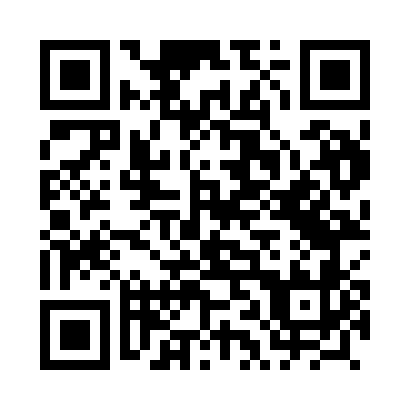 Prayer times for Strachanow, PolandMon 1 Apr 2024 - Tue 30 Apr 2024High Latitude Method: Angle Based RulePrayer Calculation Method: Muslim World LeagueAsar Calculation Method: HanafiPrayer times provided by https://www.salahtimes.comDateDayFajrSunriseDhuhrAsrMaghribIsha1Mon4:206:2012:495:167:209:122Tue4:176:1712:495:177:219:143Wed4:146:1512:495:197:239:174Thu4:116:1312:485:207:259:195Fri4:086:1012:485:217:269:216Sat4:056:0812:485:227:289:247Sun4:026:0612:475:237:309:268Mon3:596:0412:475:257:329:289Tue3:566:0112:475:267:339:3110Wed3:535:5912:475:277:359:3311Thu3:505:5712:465:287:379:3512Fri3:475:5512:465:297:389:3813Sat3:445:5312:465:307:409:4014Sun3:415:5012:465:327:429:4315Mon3:385:4812:455:337:439:4616Tue3:355:4612:455:347:459:4817Wed3:315:4412:455:357:479:5118Thu3:285:4212:455:367:499:5319Fri3:255:4012:445:377:509:5620Sat3:225:3812:445:387:529:5921Sun3:185:3512:445:397:5410:0222Mon3:155:3312:445:417:5510:0423Tue3:125:3112:445:427:5710:0724Wed3:085:2912:435:437:5910:1025Thu3:055:2712:435:448:0010:1326Fri3:015:2512:435:458:0210:1627Sat2:585:2312:435:468:0410:1928Sun2:545:2112:435:478:0510:2229Mon2:515:1912:435:488:0710:2530Tue2:475:1712:435:498:0910:28